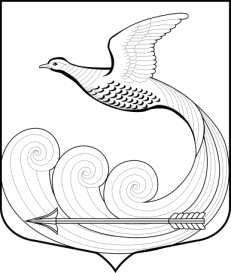 СОВЕТ ДЕПУТАТОВМуниципального образования Кипенское сельское поселение  Ломоносовского муниципального районаЛенинградской области ЧЕТВЕРТОГО СОЗЫВАРЕШЕНИЕ № 10дер. Кипень                                                                         «24» октября 2019 г.Протест прокуратуры Ломоносовского муниципального района  Ленинградской области на решение совета депутатов МО Кипенское сельское поселение № 2 от  27.01.2015 г. «Об утверждении Правил содержания домашних животных и птицы на территории муниципального образования Кипенское сельское поселение муниципального образования Ломоносовский муниципальный район Ленинградской области»Руководствуясь Федеральным законом Российской Федерации от 06.10.2003 №131–Ф3 «Об общих принципах местного самоуправления в РФ», Уставом МО Кипенское сельское поселение Совет депутатов МО Кипенское сельское поселение решил:1.  Отменить решение № 2 от  27.01.2015г. «Об утверждении Правил содержания домашних животных и птицы на территории муниципального образования Кипенское сельское поселение муниципального образования Ломоносовский муниципальный район Ленинградской области».2.  Настоящее решение вступает в силу после его опубликования                 (обнародования). 3. Опубликовать (обнародовать) настоящее решение на официальном сайте МО Кипенское сельское поселение в информационно-телекоммуникационной сети Интернет.Председатель Совета депутатовМО Кипенское сельское поселение                                         М. В. Кюне 